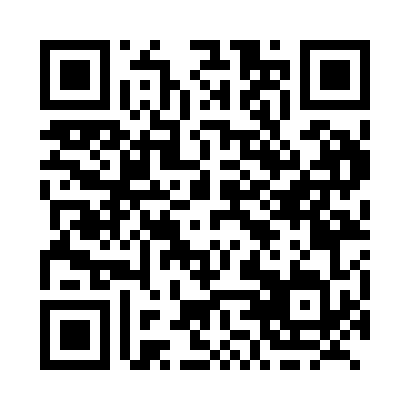 Prayer times for Shawmere, Ontario, CanadaMon 1 Jul 2024 - Wed 31 Jul 2024High Latitude Method: Angle Based RulePrayer Calculation Method: Islamic Society of North AmericaAsar Calculation Method: HanafiPrayer times provided by https://www.salahtimes.comDateDayFajrSunriseDhuhrAsrMaghribIsha1Mon3:345:341:347:039:3511:342Tue3:345:341:347:039:3411:343Wed3:355:351:357:039:3411:344Thu3:355:361:357:039:3411:345Fri3:365:361:357:039:3311:346Sat3:365:371:357:039:3311:347Sun3:375:381:357:029:3211:348Mon3:375:391:357:029:3211:339Tue3:385:401:367:029:3111:3310Wed3:385:411:367:029:3011:3311Thu3:395:421:367:019:3011:3312Fri3:395:431:367:019:2911:3213Sat3:405:441:367:019:2811:3214Sun3:405:451:367:009:2711:3215Mon3:415:461:367:009:2611:3116Tue3:415:471:366:599:2511:3017Wed3:435:481:366:599:2411:2818Thu3:455:491:366:589:2411:2619Fri3:485:501:376:589:2311:2520Sat3:505:511:376:579:2111:2321Sun3:525:521:376:579:2011:2122Mon3:545:541:376:569:1911:1923Tue3:565:551:376:559:1811:1624Wed3:585:561:376:559:1711:1425Thu4:005:571:376:549:1611:1226Fri4:025:581:376:539:1411:1027Sat4:046:001:376:529:1311:0828Sun4:066:011:376:529:1211:0629Mon4:096:021:376:519:1011:0430Tue4:116:041:376:509:0911:0131Wed4:136:051:376:499:0810:59